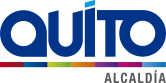 REPORTE DE SEGUIMIENTO 4MODELO DE PRESTACIÓN DE SERVICIOS Y ADMINISTRACIÓN POR PROCESOS PARA EL MUNICIPIO DEL DISTRITO METROPOLITANO DE QUITOTema de la ReuniónReporte 4Reporte de seguimiento del sistema de gestión de proyectos utilizado durante el proyecto (ProServ-01)Fecha: 27-03-2017Reporte de seguimiento del sistema de gestión de proyectos utilizado durante el proyecto (ProServ-01)Hora: 10h00Reporte de seguimiento del sistema de gestión de proyectos utilizado durante el proyecto (ProServ-01)Lugar: Oficinas de la Secretaría General de PlanificaciónAsistentesAsistentesAsistentesNombres y ApellidosCargoInstituciónMildred ChávezDirectora M. de Desarrollo InstitucionalMDMQAndrea BenavidesServidor Directivo 7MDMQLuis Martínez Servidor Directivo 7MDMQSeguimiento a través del Software de gestión de proyectosSeguimiento a través del Software de gestión de proyectos1.Se verifica un avance del 39 por ciento del proyecto hasta la fecha, no se registran avances en el proyecto debido a la dependencia de los responsables de los servicios y procesos, por lo que se procederá a realizar una solicitud de prórroga del proyecto. La evidencia se muestra a continuación:Detalle del proyecto: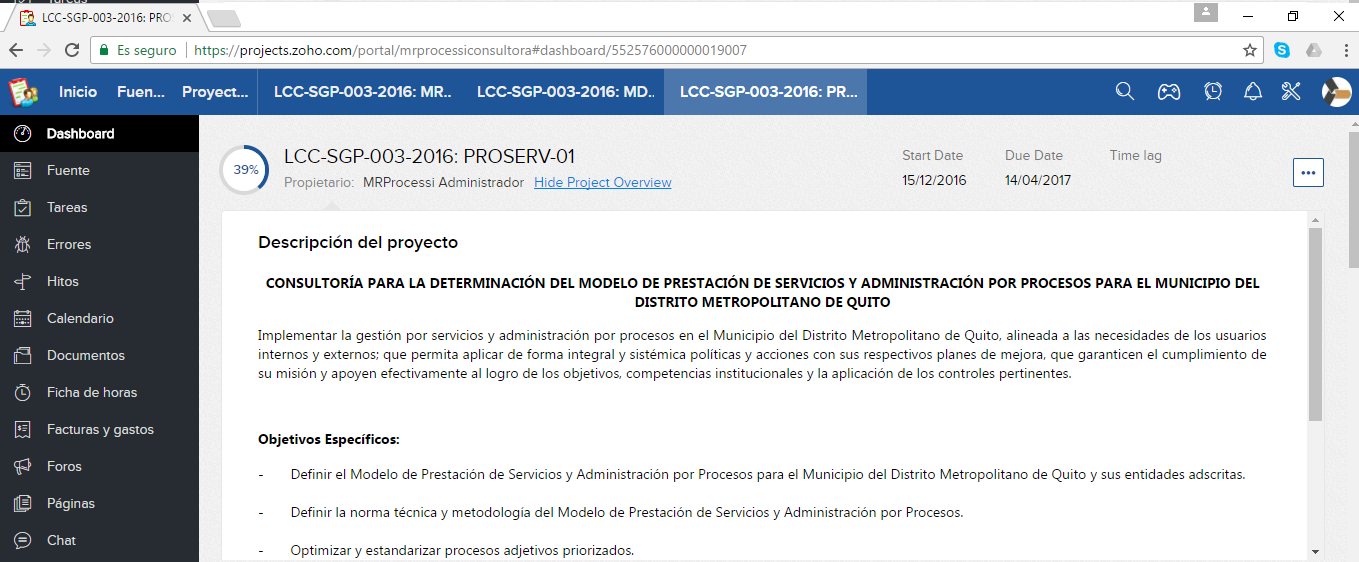 Para constancia de la verificación se adjuntan las firmas de la contraparte.FirmasFirmasNombres y ApellidosFirmaMildred ChávezAndrea BenavidesLuis Martínez